SPECIALISATION :FORMATION A L’ANIMATION D’ATELIERS de BIO-INTEGRATIONMenno de LANGEDurée 4 jours       ECULLY  9 au 12/09/2021PRÉSENTATIONCette spécialisation vient répondre à une double demande : l’application du travail de Bio intégration dans la pratique en séance individuelle et l’apprentissage de la conduite de groupe en atelier de Bio intégration.OBJECTIFS ET COMPÉTENCES A ATTEINDREComprendre les outils de la bio-intégration : utilité, opportunité et pratiquesAnimer des ateliers de Bio-intégration.Apprendre à créer de manière personnalisée des ateliers ou des stages de Bio-intégration.Concevoir un cours de bio-intégrationDévelopper des qualités pédagogiques pour guider la théorie, les exercices, les massages et le processus du groupe.Être capable de se connecter très étroitement avec les expériences directes des participantsÊtre capable d'enseigner les thèmes du bien-être indépendant, de la personnalité primaire, de l'autorégulation organique dans le cours.Connaître et être capable d'enseigner les thèmes des différentes étapes de la régulation neurovégétative. Comprendre et savoir utiliser le psychopéristaltisme dans le cadre de la bio-intégrationPouvoir faire l'expérience d'une progression à travers l'atelier, les exercices et les massages, du niveau le plus physique au niveau le plus subtil et le plus énergique.PUBLIC VISÉ ET PRÉREQUIS Public visé : Cette formation est ouverte aux thérapeutes psychocorporels. Prérequis et modalités d’accès : Être thérapeute psychocorporel biodynamique. Pour les thérapeutes psychocorporels issus d’une autre méthode, la candidature devra être validée par le formateur : fournir un curriculum vitae à l’inscription.Accessibilité personnes en situation de Handicap : Si un aménagement est nécessaire, merci de nous contacter au 04 67 22 40 50 ou par mail : ecole@psychologie-biodynamique.comCERTIFICATION :Un certificat sera remis à chaque participant à l’issue de la spécialisation.OBJECTIFS PEDAGOGIQUES ET CONTENU DE LA FORMATION Élaborer votre propre projet professionnel à partir de vos questions et de vos expériences réalisées personnellement dans ce domaine. Introduction à l’histoire de la Bio-intégration et à ses aspects corporels, psychologiques et sociaux Présentation des principes de régulation corporelle et psychologique du stressVue d'ensemble des opportunités d’un cours de Bio-intégration et de ses modalitésVue d'ensemble du programme de Bio-intégration avec mises en pratique par paire : mouvements, visualisation et massagesIntégration des expériences des participants lors des traitements en Bio-intégration ou BiodynamiquePratique des participants en tant qu’animateur de groupe de Bio-intégrationRetour du groupe et supervision du formateurMOYENS PÉDAGOGIQUES, TECHNIQUES ET D’ENCADREMENT MIS EN ŒUVREIls s'appuient à la fois sur des démarches déductives et inductives :Déductives :Les exposés s'appuient sur l'analyse comparée des modèles théoriques. Ils synthétisent une réflexion en amont, issue d'une question, de l'étude d'un cas ou d'une mise en situation. Ils traitent des aspects relatifs au savoir (définition, présentation de concept…).Des exercices d'application sont également proposés, qui permettent par ailleurs une évaluation formatrice de certains concepts (présence thérapeutique, techniques psycho corporelles…)Inductives :Pour permettre au stagiaire de s'approprier le contenu de l'action de formation, il est amené à découvrir par lui-même, à faire l'expérience de.Ces démarches sont essentiellement utilisées pour les aspects liés à la mise en œuvre de nouveaux outils (écoute, reformulation, questionnement…). Elles sont basées sur des mises en situation et des jeux de rôle.Moyen pédagogique : Documents pédagogiques remis à l’apprenant ou l’apprenante sous forme de livret pédagogique. Les apports théoriques sont complétés par des jeux de rôle et mise en situation professionnelles.
Moyens techniques : Salle équipée de matelas et chaises, connexion wi-fi au débit, Paper Board, vidéo projecteur.Moyens d’encadrement :	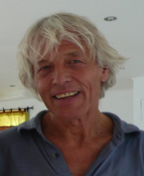 FORMATEUR : Menno de LangePsychologue, thérapeute psychocorporel, formateur international et superviseur. Co-directeur de l’Institut Hollandais de Biorelease et de Psychologie Biodynamique à Amsterdam.Sa capacité à voir la beauté de l’être s’allie à une légèreté et une présence qui permet à chacun d’exprimer sa profondeur en toute confiance.Personnes en charge des stagiaires : Présence d’un traducteur/assistant ; le nom vous sera communiqué ultérieurement.MOYENS PERMETTANT LE SUIVI ET L’APPRECIATION DES RESULTATS
Suivi de l’exécution : feuilles de présence signée des stagiaires et du formateur par demi-journée, attestation d’assiduité, attestation de fin de formation.
Appréciation des résultats
Évaluation des compétences : Tout au long de la spécialisation, une mise en pratique aura lieu, ce qui permettra au formateur et assistants d’évaluer la bonne acquisition par les stagiaires des compétences transmises.
ORGANISATION ET FONCTIONNEMENT DE LA FORMATION
Type de formation : Inter-entreprises
Nombre maximum de stagiaires : 24Durée totale de la formation : 4 jours 9h30 / 12h30 – 14h30 / 18h30.
Rythme : en continu.
Hébergement : Hébergement possible, inclus au tarif, sur demande. Nourriture autogéréeMerci de préciser votre heure et jour d’arrivée au 04 67 22 40 50 ou par mail ecole@psychologie-biodynamique.comMode d’organisation pédagogique : Présentiel.
Lieu de formation : En centre sauf sur demande contraire.
LIEU DE STAGE :CENTRE L’AUTRE JARDIN – 24 ter avenue Guy de Collongue – 69130 EcullhyTARIF FORMATION :Possibilité d’échelonnementsREMISE A NIVEAU :Tarif particulier : stages supplémentaires  Si l’on a déjà suivi l’entièreté de la spécialisation, il est possible :Pour les anciens étudiants de l’École :de bénéficier d’un tarif préférentiel sur la base de 55 euros / jourPour les thérapeutes non issus de l’École :de bénéficier de 40 % de réductionNB : Ces stages supplémentaires ponctuels sont limités à 2 stagiaires si le groupe est inférieur à 12 personnes et à 3 stagiaires à partir de 12 personnes.TARIF 20214 j  Individuel              : 187 €/j748 €APPB (- 20 %)      : 150 €/j   600 €Assistant (- 40 %) : 112 €/j448 €Prise en charge     : 270 €/j1 080 €